Міністерство освіти і науки УкраїниЛьвівський національний університет імені Івана ФранкаФакультет журналістикиКафедра української преси Затверджено на засіданні кафедри української пресифакультету журналістикиЛьвівського національного університету імені Івана Франка(протокол № 1 від 31 серпня 2022 року)Завідувач кафедри – проф. Степан КОСТЬ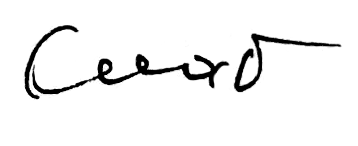 Силабус  з навчальної дисципліни«Основи наукових досліджень»,що викладається в межах освітньої програми «Журналістика»першого освітнього рівня вищої освітидля студентів 2 курсу (ІІІ семестр)зі спеціальності 061 ЖурналістикаЛьвів -2022 Схема курсу Силабус підготувала                                                                                                      доцент кафедри української преси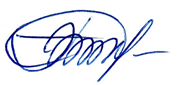 СЛОТЮК Тетяна  Назва курсу  «Основи наукових досліджень»Адреса викладання курсум. Львів, вул. Ген. Чупринки, 49Факультет та кафедра, за якою закріплена дисциплінаФакультет журналістики, кафедри української пресиГалузь знань, шифр та назва спеціальностіГалузь знань - 06  Журналістика, спеціальність -  061 ЖурналістикаВикладачі курсуСЛОТЮК Тетяна Василівна,кандидат наук із соціальних комунікацій, доцент кафедри української преси;ВЕЛИЧКО Зоряна Андріївна, кандидат наук із соціальних комунікацій, доцент кафедри української преси;РОМАНЧУК Олег Костнянтинович, кандидат філологічних наук, доцент кафедри української преси;ЯЦЕНКО Галина Володимирівна, кандидат наук із соціальних комунікацій, доцент кафедри української преси.Контактна інформація викладачівtetiana.slotiuk@lnu.edu.ua Zoryana.Velychko@lnu.edu.uaHalyna.Yatsenko@lnu.edu.uaOleh.Romanchuk@lnu.edu.ua Львів, вул. Генерала Чупринки, 49, ауд. 402Консультації по курсу відбуваютьсяКонсультації в день проведення лекцій/практичних занять (за попередньою домовленістю). Також можливі онлайн консультації через Messenger. Для погодження часу онлайн консультацій слід писати на електронну пошту.Сторінка курсуhttps://journ.lnu.edu.ua/wp-content/uploads/2023/01/Osnovy-naukovych-doslidzhen.pdfІнформація про курсДисципліна «Основи наукових досліджень» є нормативною дисципліною зі спеціальності «журналістика» для освітньої програми бакалавр, яка викладається в 3 семестрі в обсязі 3 кредитів (за Європейською Кредитно-Трансферною Системою ECTS). Коротка анотація курсуКурс розроблено таким чином, щоб надати учасникам необхідні знання, обов’язкові для того, щоб підготувати студентів до написання курсової та бакалаврської роботи, надати загальне знання про журналістикознавство, наукову галузь «соціальні комунікації», а також ознайомити із науковою журналістикою, яка потенційно у майбутньому може бути основним фаховим спрямуванням для частини випускників факультету. Курс також орієнтований на те, щоб студенти створювали власні проекти (сайти, блоги) з наукової журналістики. Тому у курсі представлено як огляд концепцій наукознавства, так і процесів та інструментів, які потрібні для написання наукових робіт. Велику увагу приділено академічній доброчесності та боротьбі з плагіатом, про що мовиться з перших занять.Мета та цілі курсуМетою вивчення нормативної дисципліни «Основи наукових досліджень» є ознайомлення студентів із завданнями, які допоможуть студентам у майбутньому писати анотації, есе, наукові реферати, наукові тези доповіді та створювати власні наукові-популярні медійні проекти. Мета:1.	Сформувати у студентів навички постановки наукових проблем і їх розв’язань на теоретичному та емпіричному рівнях 2.	Залучити студентів до наукової діяльності і зацікавити їх творчим процесом дослідження.3.	Довести студентам необхідність послідовного проведення наукових досліджень для одержання найбільш повних результатів через вміння логічно мислити, структурувати, класифікувати як практичні, так і теоретичні отримані дані.4.	Дати студентам основні знання про проведення наукових досліджень в галузі “соціальні комунікації”, та подати основні критерії вимог для написання рефератів, статей, тез наукових доповідей, курсових, бакалаврських кваліфікаційних робіт.Цілі навчального курсу.Ознайомити студентів із предметом, функціями, принципами, науковими методами і завданням наукової роботи; отримають знання з теорії й методології наукового пошуку та навчаться практично застосовувати ці знання.В результаті вивчення цього навчального курсу студент опанує на практиці принципи послідовної розробки певної наукової теми, що має суттєво полегшити написання наукових робіт (курсової, бакалаврської). А також знатиме основні засади академічної доброчесності.Література для вивчення дисципліниОсновна література: Житарюк М. Г. Як виконувати студентські наукові роботи. Короткі навчально-методичні поради для студентів факультету журналістики першого (бакалаврського) і другого (магістерського) рівня вищої освіти за спеціальністю 061 Журналістика галузі знань 06Журналістика. Електронний методичний посібник. Вид. третє, доповн. іуточн. Львів, 2022. 20 с. 1.    URL: https://journ.lnu.edu.ua/wp-content/uploads/2023/02/naukovi-roboty.pdf Мазур О. В. Основи наукових досліджень: навч. посібн. / О. В. Мазур, О. В. Подвойська, С. В. Радецька. – Вінниця: Нова книга, 2013. – 119 с.Михайлин І. Л. Науково-дослідна робота студента з журналістики: Методичні матеріали для студентів зі спеціальності «Журналістика» : Вид. друге, виправлене і доповнене. – Харків, 2010. – 91 с.5. Студентська науково-дослідна робота : Нормативно-методичні рекомендації / Упор. Присяжний М. П. – Львів, 2010. – 58 с.Додаткова література: 1. Білуха М. Т. Основи наукових досліджень: Підручник. – К.: Вища школа, 1997. – 214 с.2. Діденко А. Н. Сучасне діловодство: Навч. посібник. – 3-є вид. – К.: Либідь, 2001.-384 с.3. Єріна A.M., Захожай В.Б., Єрін Д.Л. Методологія наукових досліджень. – К.., 2004.4. Ковальчук В. В., Моїсєєв M. Основи наукових досліджень: Навч. посібник. – Вид. 2-е, доп. і перероб. – К.: Видавничий дім „Професіонал", 2004. – 208 с.5. Коломієць В. О. Як виконувати курсову роботу: Метод, посібник для студентів вищих педагог, навч. закладів. – К,: Вища школа, 2003. - 69 с.6. Крушельницька О. В. Методологія і організація наукових досліджень: Навч. посібник. – К.: Кондор, 2003. –192 с.7. Кушнаренко Н. М., Удалова В. К. Наукова обробка документів: Підручник. – К.: Вікар, 2003. – 328 с.8. Методичні вказівки до написання та захисту творчих дипломних робіт з економічної проблематики преси / Укл. Гутиря І. І. – К., 1997. –  23 с.9.. Пілющенко В. Л. Наукове дослідження: організація, методологія, інформаційне забезпечення: навч. посібн. / Пілющенко В. Л., Шкрабак І. В., Словенко Е. І.  – К.: Лібра, 2004. – 344 с. 10. -Позднякова І. С. Основи наукових досліджень у вищій школі. - К.: Центр навч. літ-ри, 2003. – 116 с.11. Філіпенко А.С. Основи наукових досліджень: Конспект лекцій. – К.: Академвидав, 2004. – 208 с.12. Цехмістрова Г. С. Основи наукових досліджень. – К.: Слово, 2003. – 240 с.13. Шлюшенко В.Л., Шкрабак І.В., Словенко Е.І. Наукове дослідження: організація, методологія, інформаційне забезпечення. – К., 2004.14. Шейко В. М. Кушнаренко Н. М. Організація та методика науково- дослідницької діяльності: Підручник. – 3-тє вид., стер. – К.: Знання-Прес, 2003. – 295 с.Інтернет-джерела:Еко У. Як написати дипломну роботу. - 240 с. – Режим доступу: http://194.44.152.155/elib/local/sk787124.pdfОбсяг курсуДенна форма навчання: 32 годин аудиторних занять. З них 16 годин лекцій, 16 годин практичних занять та 58 годин самостійної роботи.Заочна форма навчання: 10 годин лекційних і 2 години практичних занять та 78 годин самостійної роботи. Очікувані результати навчанняПісля завершення цього курсу студент буде : Знати -	 загальнонаукові методи дослідження, принципи провадження наукового дослідження, його основні етапи.-	 методику проведення наукового дослідження; -	 структуру наукового дослідження і понятійний апарат науки;-	 основні терміни та поняття науки, види наукової діяльності;-	 правила оформлення і представлення результатів наукового дослідження; -	 сучасні методичні підходи щодо проведення наукових досліджень;- основні принципи підготовки журналістських матеріалів з наукової журналістики.          Вміти -	 обирати, пояснювати та формулювати проблему дослідження;- визначати об’єкт, предмет, формулювати мету та завдання дослідження; -	 оформляти список використаної літератури;- аналізувати провідні наукові концепції, які сьогодні є тенденційними у сучасному журналістикознавстві;-	 аналізувати стан наукової проблеми і знаходити шляхи її вирішення;-	 опрацьовувати наукові джерела різних жанрів;- застосовувати найважливіші методи наукового дослідження. -	оформляти результати дослідження у формі звіту, статті, тексту курсової і бакалаврської роботи;- створити концепцію сайту, орієнтованого на наукову журналістику, сформують знання про особливості написання науково-популярної статті. ЗК04. Здатність до пошуку, оброблення та аналізу інформації з різних джерел.ЗК08. Здатність навчатися і оволодівати сучасними знаннями.СК01. Здатність застосовувати знання зі сфери соціальних комунікацій у своїй професійній діяльності. СК02. Здатність формувати інформаційний контент. ПР03. Оцінювати свій чи чужий інформаційний продукт, інформаційну акцію, що організована й проведена самостійно або разом з колегамиПР04. Виконувати пошук, оброблення та аналіз інформації з різних джерел.ПР11. Вільно спілкуватися з професійних питань, включаючи усну, письмову та електронну комунікацію, українською мовою.ПР15. Створювати грамотний медіапродукт на задану тему, визначеного жанру, з урахуванням каналу поширення чи платформи оприлюднення.Ключові словаНаука, дослідження, журналістикознавство, соціальні комунікації, основні компоненти вступу, наукова журналістика. Формат курсуОчний /заочний ТемиДив. Схема курсуПідсумковий контроль, формаіспит в наприкінці семестру (тести у системі Moodle) ПререквізитиДля вивчення курсу студенти потребують базових знань зі “Вступу до журналістики”, “Соціальні комунікації та комунікаційні технології”, «Теорії і методики журналістської творчості», «Української мови в ЗМІ (за професійним спрямуванням)», “Історії української журналістики” дисциплін, достатніх для сприйняття категоріального апарату журналістикознавства.Навчальні методи та техніки, які будуть використовуватися під час викладання курсуПрезентація, лекція-колоквіум, проєктно-орієнтоване навчання (створення сайту, блогу, подкасту), дискусіяНеобхідне обладнанняКомп’ютер, телефон, планшет, проекторКритерії оцінювання (окремо для кожного виду навчальної діяльності)Оцінювання проводиться за 100-бальною шкалою. Бали нараховуються за таким співідношенням: • активність на практичних заняттях (участь в обговореннях, дискусіях, мозковому штурмі) — 20 балів• контрольний замір (есе+проєкт (створення сайту)) — 30 балів (10+20)• екзаменаційний тест — 50 балів.Підсумкова максимальна кількість балів 100.Письмові роботи: Очікується, що студенти виконають декілька видів письмових робіт (анотація (5 балів), есе (10 балів) та науково-популярна стаття (10 балів) ). Академічна доброчесність: Очікується, що роботи студентів будуть їх оригінальними дослідженнями чи міркуваннями. Відсутність посилань на використані джерела, фабрикування джерел, списування, втручання в роботу інших студентів становлять, але не обмежують, приклади можливої академічної недоброчесності. Виявлення ознак академічної недоброчесності в письмовій роботі, зокрема у есе чи науково-популярній статті студента є підставою для її незарахуванння викладачем, незалежно від масштабів плагіату чи обману. Відвідання занять є важливою складовою навчання. Очікується, що всі студенти відвідають усі лекції і практичні заняття курсу. Студенти мають інформувати викладача про неможливість відвідати заняття. У будь-якому випадку студенти зобов’язані дотримуватися усіх термінів визначених для виконання усіх видів письмових робіт, передбачених курсом. Література. Уся література, яку студенти не зможуть знайти самостійно, буде надана викладачем виключно в освітніх цілях без права її передачі третім особам. Студенти заохочуються до використання також й іншої літератури та джерел, яких немає серед рекомендованих. Основний лекційний матеріал розміщений у системі Moodle на сторінці курсу. Політика виставлення балів. Враховуються бали отримані впродовж семестру під час практичних занять, за виконання письмових робіт (анотація, есе і науково-популярна стаття + створення сайту з метою публікації науково-популярної статті), а також екзаменаційний тест. При цьому обов’язково враховуються присутність на заняттях та активність студента під час практичного заняття; недопустимість пропусків та запізнень на заняття; користування мобільним телефоном, планшетом чи іншими мобільними пристроями під час заняття в цілях не пов’язаних з навчанням; списування та плагіат; несвоєчасне виконання поставленого завдання і т. ін.Жодні форми порушення академічної доброчесності не толеруються.Питання до екзамену.Наукові дослідження як вид творчої діяльності. Специфіка і структура наукової діяльності.Творчі здібності дослідника і творчий процес в науково-дослідній роботі. Організація і форми науково-дослідної роботи студентів.Основні види студентських наукових досліджень.Методи наукових досліджень.Особливості науково-дослідної діяльності в галузі масової комунікації.Структура наукового дослідження.Основні компоненти вступу для наукового дослідження.Авторське право: об’єкти та суб’єкти.Академічна доброчесність та відповідальність за порушення її норм.Рубрикація структурних одиниць тексту роботи, її оформлення.Вимоги до техніки оформлення наукової праці (рукопису).Роль наукових комунікацій в глобалізації масово-інформаційних процесів.Цитування та вимоги до посилань на джерела.Форми безпосереднього спілкування вчених і фахівців з журналістики.Зв'язки науковців із громадськістю. Популяризація результатів наукових досліджень у ЗМІ.Джерела наукової інформації.Жанрова форма наукових творів. Хронологічне і проблемно-тематичне обмеження рамок дослідження.Архівні джерела дослідження, і їх використання у науковому дослідженні.Проблематика сучасних досліджень у галузі соціальних комунікацій.Принципи роботи з науковою літературою.Особливості анотації та реферування.Систематизація матеріалів у процесі наукового дослідження. Робоча гіпотеза в процесі наукового дослідження. Структура викладу результатів наукового дослідження. Цитування джерел у науковому дослідженні.Додатки до основного тексту наукової роботи: укладання і оформлення. Реферативні журнали і їх використання в наукових дослідженнях.Система фахової періодики в Україні для публікації результатів НДР у галузі соціальних комунікацій.Поняття наукової комунікації. Основні форми наукової комунікації.ОпитуванняАнкету-оцінку з метою оцінювання якості курсу буде надано по завершенню курсу.Тиж. / дата / год.-Тема, план, короткі тезиФорма діяльності (заняття)* *лекція, самостійна, дискусія, групова робота) Література.*** Ресурси в інтернетіЗавдання, годТермін виконанняЗмістовий модуль 1.  Наука як сфера творчої  діяльностіЗмістовий модуль 1.  Наука як сфера творчої  діяльностіЗмістовий модуль 1.  Наука як сфера творчої  діяльностіЗмістовий модуль 1.  Наука як сфера творчої  діяльностіЗмістовий модуль 1.  Наука як сфера творчої  діяльностіЗмістовий модуль 1.  Наука як сфера творчої  діяльності1 тижд.Тема 1. Наука як вид людської діяльностіМета, предмет і завдання курсу.Практичне значення вивчення курсу для професійної підготовки журналістів. Наукові дослідження як вид творчої діяльності. Основні визначення і поняття. Лекція2 год.Курс «Основи наукових досліджень» у MOODLEОпрацювати тему №1 у Moodle, опрацювати наукові видання  5 год.Практичне заняття №12 тижд.Основи наукознавства. Організація науково-дослідницької діяльності в Україні. /Становлення укранського журналістикознавства.1.	Функції науки. Основні процеси науки як сфери людської діяльності.  2.	 Види наукової діяльності.3.	Результати наукових досліджень 4. Науково-дослідницька діяльність студентів.  Практичне заняття 1. 2 год. 3 тижд.Тема 2. Результати наукової діяльності. Тези, стаття, анотація, реферат і есе1.Особлиіості написання тез, статей.2. Реферат, типи рефератів і їх завдання. Конспект як основа у підготовці наукових результатів (Презетація у прикріпленому файлі).3. Анотація як один із видів науковго осмислення матеріалу (Презетація у прикріпленому файлі).4. Особивості напсиання наукового есеЛекція2 год.Курс «Основи наукових досліджень» у MoodleОпрацювати тему №2 у Moodle, Завдання: Написати анотацію до аналітичної статті, опублікованої у пресі впродовж останнього тижня.  Підготувати есе на одну із заданих тем. 12 год.Практичне заняття №24 тижд.Результати наукової діяльності. Тези, стаття, анотація, реферат і есеВимоги до оформлення наукових тез доповіді, статті.Основні типи рефератів.Мистецтво конспектування. Види конспектів.Есе як текст. Види та особливості есе. Етапи підготовки есе. Практичне заняття 2.2 год.5 тижд.Тема 3. Модель наукової комунікації1. Документована і недокументована наукова комунікація2. Формальна і неформальна наукова комунікація3. Документна і недокументна наукова комунікація4. Наукова школа як осередок наукової комунікації5. Наукова журналістика Лекція2 год.Курс «Основи наукових досліджень» у MoodleОпрацювати тему №3 у Moodle, Завдання:Підготувати проект на тему науки (блог, сайт, подкаст), де буде обрано одну із наукових сфер і подано популярно і доступно складні речі.Знайти інформацію про  ситуацію з науковою журналістикою в Україні, Європі та у світі  16 год.Практичне заняття №3Практичне заняття№66 тижд.Наукова журналістика. Наука vs журналістика1.	Види та форми наукової комунікації, науковий документ. 2.	Основні завдання і функції наукової школи.  3.	Масові комунікації як ретранслятор наукових ідей.4.	Практична журналістика «з» чи «проти» науки? Які суперечності? У чому складність співпраці?5.	Науковий журналіст – хто він? Журналіст? Науковець? 6.	Наукова журналістика в Україні, Європі та у світі. Практичне заняття 32 год.7 тижд.Тема 4. Етапи наукового дослідження1.Етапи наукового дослідження2. Методика та методологія проведення наукового дослідження.Лекція2 год.Курс «Основи наукових досліджень» у MoodleОпрацювати тему №4 у Moodle 4 год.Практичне заняття №48 тижд.Методи та методика проведення наукових досліджень, структура наукових досліджень. Концепція наукового дослідженняІдея наукового дослідженняЗагальнонаукові методи дослідженняСпеціальні методи дослідженняСоціально-комунікаційний підхід.  Практичне заняття 4.2 год.Змістовий модуль 2. Структура наукової роботиЗмістовий модуль 2. Структура наукової роботиЗмістовий модуль 2. Структура наукової роботиЗмістовий модуль 2. Структура наукової роботиЗмістовий модуль 2. Структура наукової роботиЗмістовий модуль 2. Структура наукової роботи9 тижд.Тема 5. Основні компоненти вступу1. Загльна концепція вступу2. Актуальність дослідження, особливості її визначення.3. Мета досілдження. 4. Оосбливості формулювання завдань. Ключові слова до завдань.5. Об'єкт і предмет дослідження.Лекція2 год.Курс «Основи наукових досліджень» у MoodleОпрацювати тему №5 у Moodle, Опрацювати запропоновані теми (визначити актуальність, мету, завдання, об’єкт і предмет дослідження) 4 год.Практичне заняття №510 тижд.Основні компоненти вступуЯк визначають актуальність дослідження? Актуальність проблеми дослідження – це? У чому особливість її визначення?Що таке мета дослідження? Які ключові слова для мети? Завдання та їхній зв'язок із іншими компонентами наукового дослідження? Ключові слова до завдань? Як визначаємо об’єкт дослідження? Які особливості об’єкта дослідження у журналістикознавстві? Предмет дослідження - це? Практичне заняття № 5.2 год. 11тижд.Тема 6. Організація і планування наукових дослідженьЕтапи підготовки до НДР. Навчально-наукові семінари. НДР, участь у наукових гуртках, конференціях студентського наукового товариства, конкурсах на кращу студентську роботу.Види студентських наукових досліджень: реферат, наукова доповідь, курсова робота, наукова стаття, атестаційна робота бакалавра, дипломна робота спеціаліста.Лекція2 год.1. Житарюк М. Г. Як виконувати студентські наукові роботи. Короткі навчально-методичні поради для студентів факультету журналістики першого (бакалаврського) і другого (магістерського) рівня вищої освіти за спеціальністю 061 Журналістика галузі знань 06Журналістика. Електронний методичний посібник. Вид. третє, доповн. іуточн. Львів, 2022. 20 с.Мазур О. В. Основи наукових досліджень: навч. посібн. / О. В. Мазур, О. В. Подвойська, С. В. Радецька. – Вінниця: Нова книга, 2013. – 119 с.Михайлин І. Л. Науково-дослідна робота студента з журналістики: Методичні матеріали для студентів зі спеціальності «Журналістика» : Вид. друге, виправлене і доповнене. – Харків, 2010. – 91 с.Студентська науково-дослідна робота : Нормативно-методичні рекомендації / Упор. Присяжний М. П. – Львів, 2010. – 58 с.Опрацювати літературу і підготуватися до практичного заняття. Підготувати презентацію проєкту 10 год.Практичне заняття №612 тижд.Захист проектів із наукової журналістики.Практичне заняття 6.2 год.13 тижд.Тема 7. Академічна доброчесність та відповідальність за її порушенняАкадемічна доброчесніть у науці.Особливості мови наукового тексту.Цитування. Правила оформлення цитат.4. Особиста думка у науковому тексті. 5. Авторське право у суміжні права.Лекція2 год. Курс «Основи наукових досліджень» у MoodleОпрацювати тему №6 у Moodle, 5 год.Практичне заняття №714 тижд.Захист проектів із наукової журналістики.Практичне заняття 7.2 год.15 тижд.Тема 8. Етапи проведення наукового дослідження
Підготовчий етап.Проведення дослідження.Робота над текстом наукового дослідження.Презентація результатів дослідження.4. Типові помилки у науковому тексті.5. Рецензія на наукову роботу.Лекція2 год.1. Житарюк М. Г. Як виконувати студентські наукові роботи. Короткі навчально-методичні поради для студентів факультету журналістики першого (бакалаврського) і другого (магістерського) рівня вищої освіти за спеціальністю 061 Журналістика галузі знань 06Журналістика. Електронний методичний посібник. Вид. третє, доповн. іуточн. Львів, 2022. 20 с.2. Мазур О. В. Основи наукових досліджень: навч. посібн. / О. В. Мазур, О. В. Подвойська, С. В. Радецька. – Вінниця: Нова книга, 2013. – 119 с.Опрацювати літературу і підготуватися до практичного заняття2 год.Практичне заняття №816 тижд.Підсумкове практичне заняття.Практичне заняття 8.2 год. 